    Colegio República Argentina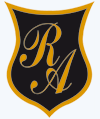  O’carrol # 850-   Fono 72- 2230332                     Rancagua     Asignatura:   Religión                                                      Curso:      Sexto Básico
Fecha: Del 27 al 30 de abril, 2020Para Recordar            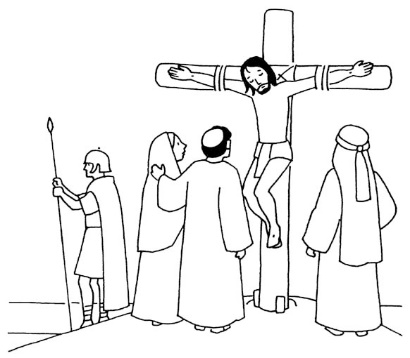 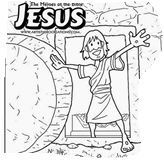 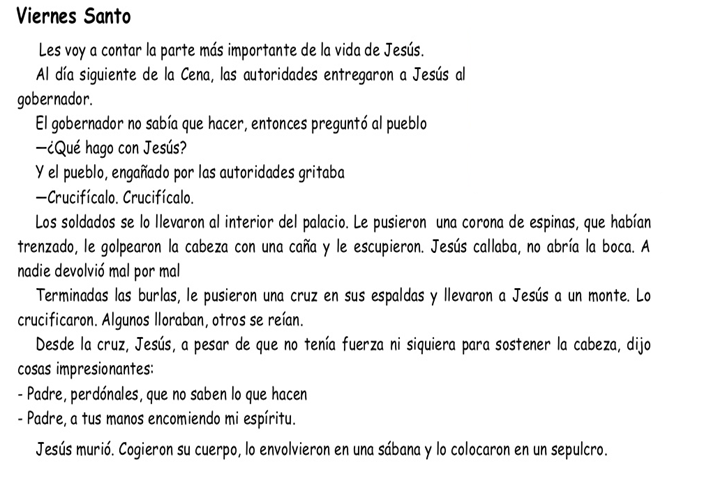 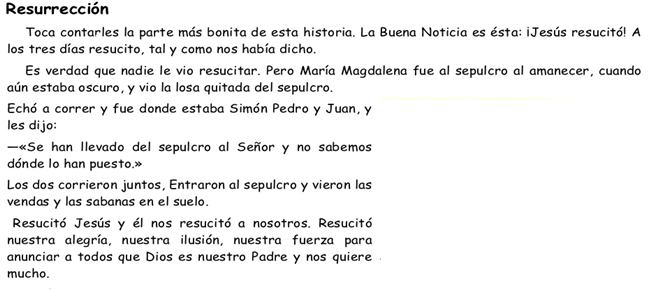 Introducción: Para desarrollar esta guía debes leer con mucha atención las guías entregadas anteriormente sobre la Unidad de Semana Santa ya que, te ayudaran en su desarrollo.  OA: Recordar lo trabajado en toda esta unidad Cuaresma y Semana Santa, a través de las guías de trabajo enviadas anteriormente las cuales serán fuente de apoyo para su desarrollo y, así realizar una retroalimentación de lo aprendido.OA: Recordar lo trabajado en toda esta unidad Cuaresma y Semana Santa, a través de las guías de trabajo enviadas anteriormente las cuales serán fuente de apoyo para su desarrollo y, así realizar una retroalimentación de lo aprendido.Contenidos:Cuaresma y Semana Santa Contenidos:Cuaresma y Semana Santa 